Publicado en Madrid el 20/02/2024 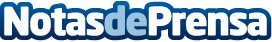 Donostia acogerá la próxima parada de Venture on the Road de BStartup de Banco Sabadell, SeedRocket y Wayra Venture on the Road sigue con su recorrido por la geografía española y su próxima parada será en Donostia, el 14 de marzo, para buscar las startups más disruptivas de EuskadiDatos de contacto:Trescom Trescom 914115868Nota de prensa publicada en: https://www.notasdeprensa.es/donostia-acogera-la-proxima-parada-de-venture_1 Categorias: Sociedad País Vasco Emprendedores Innovación Tecnológica http://www.notasdeprensa.es